   亞東技術學院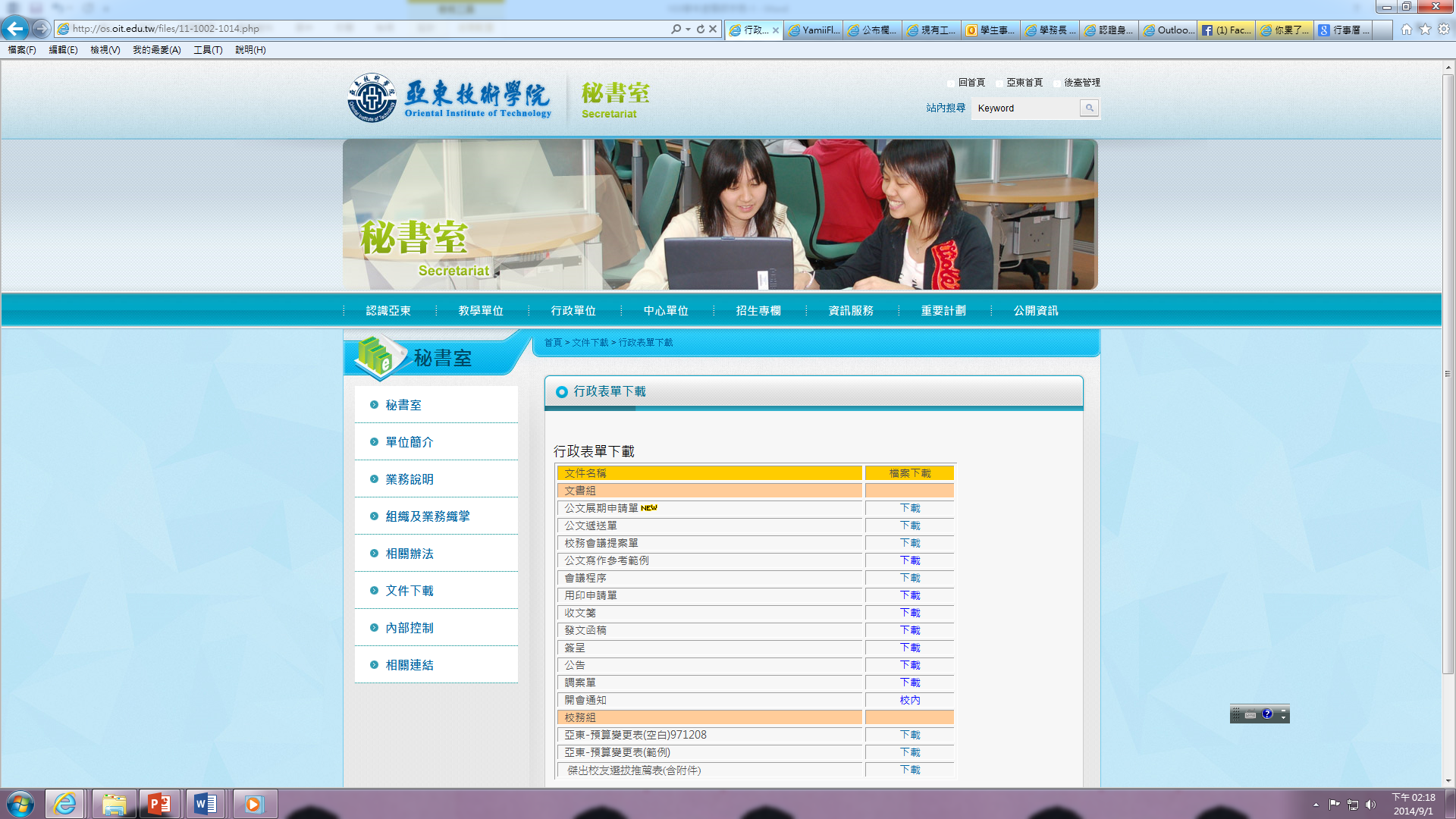         亞東技術學院     102學年度系績優導師名冊    102學年度校績優導師獲獎名冊    102學年度校績優導師獲獎名冊    102學年度校績優導師獲獎名冊    102學年度校績優導師獲獎名冊獲獎項目服務系所導師姓名獎勵內容獎勵內容校績優導師資訊管理系賴鍵元20,000元及獎牌乙座20,000元及獎牌乙座校績優導師行銷與流通管理系劉家駒20,000元及獎牌乙座20,000元及獎牌乙座校績優導師醫務管理系林宜柏20,000元及獎牌乙座20,000元及獎牌乙座校績優導師電機系巫垂洲20,000元及獎牌乙座20,000元及獎牌乙座校績優導師護理系王冠今20,000元及獎牌乙座20,000元及獎牌乙座校績優導師電機系劉美華20,000元及獎牌乙座20,000元及獎牌乙座編號導師姓名系別獎勵內容1劉明香電子工程系禮券2,000元及獎狀乙張2洪千惠電子工程系禮券2,000元及獎狀乙張3朱昌龍通訊工程系禮券2,000元及獎狀乙張4郭有順機械工程系禮券2,000元及獎狀乙張5謝文桐機械工程系禮券2,000元及獎狀乙張6鄧碧珍材料與纖維系禮券2,000元及獎狀乙張7邱雲堯工商業設計系禮券2,000元及獎狀乙張8許天淳工業管理系禮券2,000元及獎狀乙張